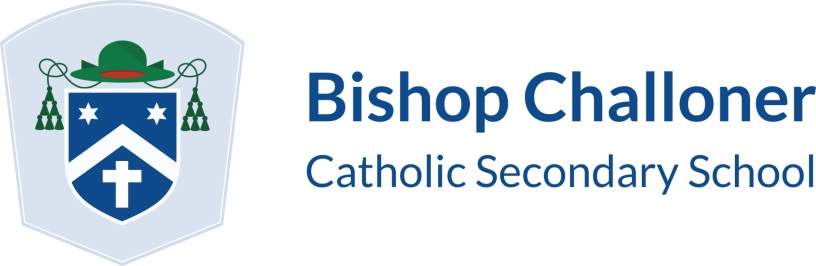 29 January 2018Dear Parents and CarersRe: Year 9 Parents’ Evening – Tuesday 6 February 2018As you will be aware from our school calendar, the Year 9 Parents’ Evening will be held on Tuesday 6 February 2018.Appointments will start at 4:45pm and finish at 7:00pm.  Each appointment should last for 5 minutes; if additional time is needed, then a separate arrangement can be made with the individual teacher concerned.Please encourage your child to obtain as many appointments as possible as this is a valuable opportunity to discuss their progress.  If there is a specific period of time you would prefer your appointments to fall within, we suggest you communicate this clearly to your child before they begin making individual appointments for you.Yours sincerely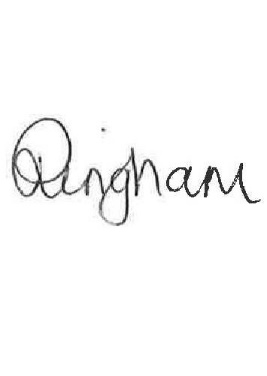 Mrs P WinghamAssistant Head/Head of Year 9